Ingredients: Wheat Flour, Butter Cream (Milk), Brown Sugar, Sugar, Milk Chocolate (9%) (Sugar, Cocoa Liquor, Cocoa Butter, Whole Milk Powder, Soy Lecithin, Vanilla Bean), White Chocolate (9%) (Sugar, Cocoa Butter, Whole Milk Powder, Soy Lecithin), Dark Chocolate (9%) (Cocoa Mass, Sugar, Cocoa Butter, Soy Lecithin, Vanilla), Water, Invert Sugar, Whole Egg, Natural Vanilla Flavour (Food Acid 332), Tapioca Starch, Salt, Raising Agent (500), Skim Milk Powder, Emulsifier (541, 415).Allergen Declaration: Contains Wheat, Gluten, Milk, Soy, Egg.Made on the premises where Peanut, Almond, Cashew, Walnut, Macadamia, Hazelnut, Pecan, Pistachio & Sesame are processed.Storage Conditions: MF Store: Store at room temperature. Customers: Store at room temperature in airtight container.	Shelf Life: MF Store: 12 Hrs from baking timeCustomers: 4 days from purchase date for better taste and texture.Country of Origin: 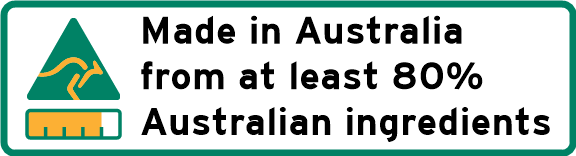 Choc Lover Cookie & Nibbler - BakedChoc Lover Cookie & Nibbler - BakedChoc Lover Cookie & Nibbler - BakedChoc Lover Cookie & Nibbler - BakedNutritional InformationNutritional information is taken on average quantities Individual product weights may varyServing Sizes: Cookies 35g & Nibblers 8.75gNutritional InformationNutritional information is taken on average quantities Individual product weights may varyServing Sizes: Cookies 35g & Nibblers 8.75gNutritional InformationNutritional information is taken on average quantities Individual product weights may varyServing Sizes: Cookies 35g & Nibblers 8.75gNutritional InformationNutritional information is taken on average quantities Individual product weights may varyServing Sizes: Cookies 35g & Nibblers 8.75gAverage Quantityper 8.75g ServingAverage Quantityper 35g ServingAverage Quantityper 100gEnergy [kJ/Cal]180/42700/1672000/478Protein [gm]Less than 11.95.4Fat, Total [gm]2.07.922.6  - Saturated [gm]1.35.114.7Carbohydrate [gm]5.321.160.4  - Sugars [gm]3.514.140.2Sodium [mg]2081230